Questions adapted from Score21 and SchoolNet 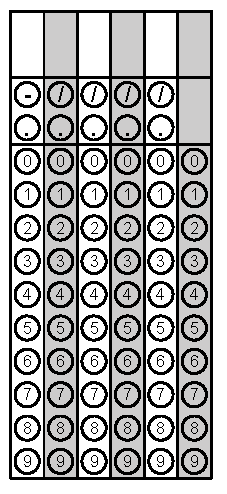 Problem 1Problem 2Gridded ResponseMondaySolve.-3x + 9 = -7 – 3x + 16What is the length of the hypotenuse of an isosceles right triangle if one of the legs has a length of 14 cm.  Round to the nearest tenth is necessary.   Problem 2TuesdayWhat is the distance between points (-8, -3) and (4, 5) on the coordinate plane?  Round to the nearest tenth if necessary. 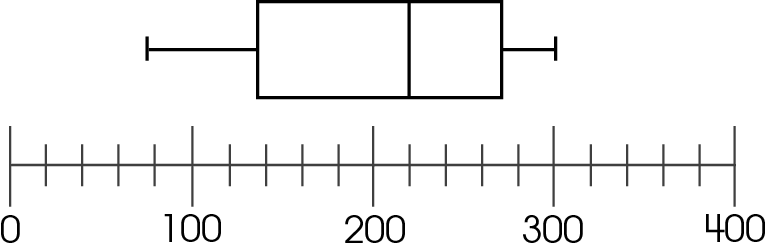 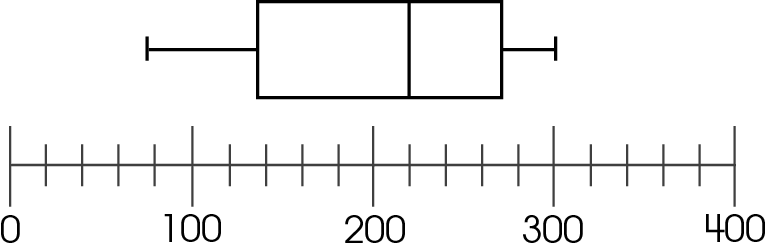 What is the median number of text messages the members of the Milligan family made this month?Problem 1WednesdayWhat is the length of the hypotenuse of a right triangle with vertices (-5, 3), (5, 3) and (5, -3)? Round to the nearest tenth if necessary. Simplify.Problem 1ThursdaySimplify.The low temperatures for the previous 2 days in Raleigh were 67o and 63o.  What would the temperature need to be for the 3rd day so that the average temperature is at least 66o?Problem 2 Friday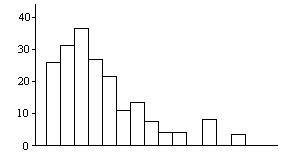 How are the outliers in this data affecting the data/bars of the histogram?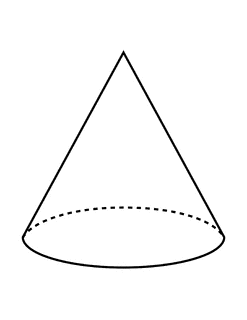 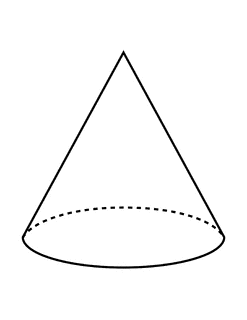 What would the measurement of the radius be for the above cone if the volume is 141.3 cm3? Round to the nearest tenth if necessary. Problem 2